学習計画表：Unit7  The Movie Dolphin Tale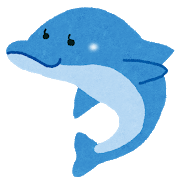 class(   ) No.(   ) Name(                 　　        )１　単元の目標(1)　開発した商品について、資料などを用いて比較しながら分かりやすく説明しよう。  (2)　他社の開発した商品の説明を聞いて、コメントしたり質問したりしよう。(3)  比較級や最上級を用いた文の構造を理解しよう。２　単元ゴールのOutput活動　「社運をかけた新商品PR会！」～資料などを用いて比較しながら商品の魅力を分かりやすく説明しよう～社運をかけた新商品PR会が２週間後に迫っています！Unit７で学習した比較級・最上級やこれまで学習した表現を用いて、資料を用いながら、商品の魅力をPRするプレゼンテーションにチャレンジしましょう。チームで『商品採用』を勝ち取ろう！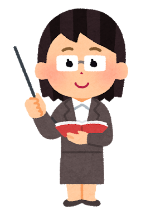 ３　帯活動　Useful Expressions目標：【基本編】⇒新商品PR会で役立つ表現を使うことができるようになろう。【発展編】⇒相手のプレゼンテーションに対してコメントしたり質問したりすることができるようになろう。４　単元計画（全11時間）主な学習活動振り返り  〇 できるようになったこと★ がんばりたいこと1(1) 本単元の見通しをもつ。(2) 新商品PRのモデルを聞き、単元ゴールを知る。(3) 帯活動を行う。(4) ディーパに借りた図鑑に書かれている内容を理解する（p100）。(5) SO活動【Picture Describing】〇　　　　　　　　　　　　　　　　　　　　　　　★　　　　　　　　　　　　　　　　　　　　　　　2(1) 帯活動を行う。(2) 比較級・最上級の文の構造を理解する。    〈…er, the …est〉(3) コミュニケーション活動を行う。〇　　　　　　　　　　　　　　　　　　　　　　　★　　　　　　　　　　　　　　　　　　　　　　　3(1) 帯活動を行う。(2) ディーパと咲の対話の内容を理解する(p102)。(3) SO活動【Read Between the Lines and Write】〇　　　　　　　　　　　　　　　　　　　　　　　★　　　　　　　　　　　　　　　　　　　　　　4(1) 帯活動を行う。(2) 比較級・最上級の文の構造を理解する。　　〈more …, the most …〉(3) コミュニケーション活動を行う。〇　　　　　　　　　　　　　　　　　　　　　　　★　　　　　　　　　　　　　　　　　　　　　　5(1) 帯活動を行う。(2) 映画「イルカと少年」のあらすじを理解する（p104）。(3) SO活動【Q&A making & Solving】〇　　　　　　　　　　　　　　　　　　　　　　　★　　　　　　　　　　　　　　　　　　　　　　　6(1) 帯活動を行う。(2) goodの比較級・最上級を理解する。(3) コミュニケーション活動を行う。〇　　　　　　　　　　　　　　　　　　　　　　　★　　　　　　　　　　　　　　　　　　　　　　　7(1) 帯活動を行う。(2) 映画「イルカと少年」のあらすじを理解する（p106）。(3) SO活動【Q&A making & Solving】〇　　　　　　　　　　　　　　　　　　　　　　　★　　　　　　　　　　　　　　　　　　　　　　　8(1) 帯活動を行う。(2) goodの比較級・最上級を理解する。(3) as 原級 asの文の構造を理解する。(4) コミュニケーション活動を行う。〇　　　　　　　　　　　　　　　　　　　　　　　★　　　　　　　　　　　　　　　　　　　　　　　9(1) 単元ゴールのOutput活動の見通しをもつ。(2) 教師のモデルを聞き、単元ゴールを知る。(3) 原稿モデルを確認する。(4) 「書くこと」に関するルーブリックを確認する。(5) 商品についてマッピングをする。(6) マッピングをもとに原稿を書く。(7) グループで原稿を読み合い、推敲する。〇　　　　　　　　　　　　　　　　　　　　　　　★　　　　　　　　　　　　　　　　　　　　　　　10(1) 帯活動を行う。(2) 「話すこと（発表）」と「話すこと（やり取り）」に関するルーブリックを確認する。(3) 新商品PR会リハーサルに向けて練習する。(4) 新商品PR会リハーサルを行う。(5) アドバイスをもとに本番に向けて再度練習する。〇　　　　　　　　　　　　　　　　　　　　　　　★　　　　　　　　　　　　　　　　　　　　　　　11(1) グループでPR会に向けて最終確認を行う。(2) 新商品PR会を行う。(3) ルーブリックで自己評価・相互評価を行う。(4) 投票により『商品採用』チームを決定する。(5) 単元の振り返りを行う。〇　　　　　　　　　　　　　　　　　　　　　　　★　　　　　　　　　　　　　　　　　　　　　　　